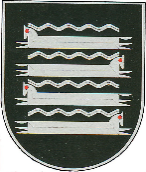 KAIŠIADORIŲ RAJONO SAVIVALDYBĖS ADMINISTRACIJOS DIREKTORIUSĮSAKYMASDĖL NEVYRIAUSYBINIŲ ORGANIZACIJŲ IR BENDRUOMENINĖS VEIKLOS STIPRINIMO 2020 METŲ VEIKSMŲ PLANO ĮGYVENDINIMO 1.1.5 PRIEMONĖS „STIPRINTI BENDRUOMENINĘ VEIKLĄ SAVIVALDYBĖSE“ ĮGYVENDINIMO KAIŠIADORIŲ RAJONO SAVIVALDYBĖJE KONKURSO 2020 METAIS TVARKOS APRAŠO PATVIRTINIMO 2020 m. balandžio 20  d. Nr. V1E – 376Kaišiadorys   Vadovaudamasis Lietuvos Respublikos vietos savivaldos įstatymo 29 straipsnio 8 dalies 2 punktu,  Nevyriausybinių organizacijų ir bendruomeninės veiklos stiprinimo 2020 metų veiksmų plano įgyvendinimo 1.1.5 priemonės „Stiprinti bendruomeninę veiklą savivaldybėse“ įgyvendinimo aprašo, patvirtinto Lietuvos Respublikos socialinės apsaugos ir darbo ministro 2020 m. vasario 4 d. įsakymu Nr. A1-86 „Dėl Nevyriausybinių organizacijų ir bendruomeninės veiklos stiprinimo 2020 metų veiksmų plano įgyvendinimo 1.1.5 priemonės „Stiprinti bendruomeninę veiklą savivaldybėse įgyvendinimo aprašo patvirtinimo“, Kaišiadorių rajono savivaldybės administracijos direktoriaus 2020 m. kovo 19 d. sprendimo Nr. V1E-271 „Dėl Nevyriausybinių organizacijų ir bendruomeninės veiklos stiprinimo 2020 metų veiksmų plano įgyvendinimo 1.1.5 priemonės „Stiprinti bendruomeninę veiklą savivaldybėse“ įgyvendinimo Kaišiadorių rajono savivaldybėje aprašo patvirtinimo“ 5 punktu, Kaišiadorių rajono savivaldybės tarybos 2017 m. birželio 29 d. sprendimo Nr. V17-161 „Dėl Kaišiadorių rajono savivaldybės seniūnijų seniūnaičių sueigos nuostatų patvirtinimo“:1. T v i r t i n u  Nevyriausybinių organizacijų ir bendruomeninės veiklos stiprinimo 2020 metų veiksmų plano įgyvendinimo 1.1.5 priemonės „Stiprinti bendruomeninę veiklą savivaldybėse“ įgyvendinimo Kaišiadorių rajono savivaldybėje, konkurso 2020 metais tvarkos aprašą (pridedama). 2. Į p a r e i g o j u Kaišiadorių rajono savivaldybės seniūnijų (Kaišiadorių miesto, Kaišiadorių apylinkės, Kruonio, Nemaitonių, Palomenės, Paparčių, Pravieniškių, Rumšiškių, Žaslių, Žiežmarių apylinkės, Žiežmarių) seniūnus:2.1. padėti organizuoti išplėstines seniūnaičių sueigas;2.2. užtikrinti informacijos ir dokumentų pateikimą bei perdavimą išplėstinėms seniūnaičių sueigoms bei atsakingam specialistui, veiklų vykdymą teisės aktų nustatyta tvarka.Administracijos direktorius 							            Mindaugas NasevičiusParengėNeringa Žigutienė          2020-04-20                PATVIRTINTA Kaišiadorių rajono savivaldybės administracijos direktoriaus 2020 m. balandžio 20  d. įsakymu Nr. V1E- 376NEVYRIAUSYBINIŲ ORGANIZACIJŲ IR BENDRUOMENINĖS VEIKLOS STIPRINIMO 2020 METŲ VEIKSMŲ PLANO ĮGYVENDINIMO 1.1.5 PRIEMONĖS „STIPRINTI BENDRUOMENINĘ VEIKLĄ SAVIVALDYBĖSE“ ĮGYVENDINIMO KAIŠIADORIŲ RAJONO SAVIVALDYBĖJE KONKURSO 2020 METAIS TVARKOS APRAŠASI SKYRIUSBENDROSIOS NUOSTATOS            1. Nevyriausybinių organizacijų ir bendruomeninės veiklos stiprinimo 2020 metų veiksmų plano įgyvendinimo 1.1.5 priemonės „Stiprinti bendruomeninę veiklą savivaldybėse“ įgyvendinimo Kaišiadorių rajono savivaldybėje konkurso 2020 metais tvarkos aprašas (toliau – Aprašas) reglamentuoja Nevyriausybinių organizacijų ir bendruomeninės veiklos stiprinimo 2020 metų veiksmų plano įgyvendinimo 1.1.5 priemonės „Stiprinti bendruomeninę veiklą savivaldybėse“ įgyvendinimo Kaišiadorių rajono savivaldybėje, rėmimo iš valstybės biudžeto lėšų konkurso organizavimo tvarką. Aprašas parengtas vadovaujantis Nevyriausybinių organizacijų ir bendruomeninės veiklos stiprinimo 2020 metų veiksmų plano įgyvendinimo 1.1.5 priemonės „Stiprinti bendruomeninę veiklą savivaldybėse“ įgyvendinimo Kaišiadorių rajono savivaldybėje aprašu (toliau – Savivaldybės aprašas).             2. Lėšos konkursui organizuoti numatomos iš valstybės biudžeto Lietuvos Respublikos socialinės apsaugos ir darbo ministro 2020 m. vasario 17 d. įsakymu Nr. A1-125 „Dėl 2020 metų lėšų paskirstymo savivaldybėms patvirtinimo“ ir Kaišiadorių rajono savivaldybės administracijos direktoriaus 2020 m. balandžio 1 d. įsakymu Nr. V1E-320 „Dėl lėšų paskirstymo seniūnijoms, įgyvendinant nevyriausybinių organizacijų ir bendruomeninės veiklos stiprinimo 2020 metų veiksmų plano 1.1.5 priemonę „Stiprinti bendruomeninę veiklą savivaldybėse“ 2020 metais sąrašo patvirtinimo“. 3. Informacija apie konkursą yra skelbiama Kaišiadorių rajono savivaldybės interneto svetainėje.II SKYRIUSTINKAMOS FINANSUOTI VEIKLOS IR FINANSAVIMO PRIORITETAI 4. Tinkamomis finansuoti laikomos išplėstinės seniūnaičių sueigos sprendimu patvirtintos veiklos, tenkinančios socialinius gyvenamųjų vietovių bendruomenių narių (gyventojų) poreikius:4.1. socialinė veikla, skirta socialiai pažeidžiamiems bendruomenės nariams (gyventojams) ir (ar) jų grupėms (sukakusių senatvės pensijos amžių, nustatytą Lietuvos Respublikos valstybinių socialinio draudimo pensijų įstatymo 21 straipsnio 1 dalyje, vienišų asmenų ir asmenų su negalia, kuriems reikalinga pagalba, lankymas, pagalbos nuo priklausomybių ar socialinių problemų kenčiantiems asmenims bei jų artimiesiems grupių organizavimas, renginių ir kitų priemonių, skatinančių socialinę atskirtį patiriančių asmenų ir grupių įsitraukimą į bendruomenės gyvenimą, organizavimas);24.2 veikla, skirta atvykstančių ir grįžtančių asmenų įtraukimui į bendruomeninę veiklą (pagalbos atvykstantiems ir grįžtantiems asmenims, jų artimiesiems teikimas, jų integracija į bendruomenę ir įtraukimas į bendruomenės gyvenimą per įvairias veiklas);4.3 veikla, skirta bendruomenės narių pilietiškumui, lyderystei ugdyti ir gyvenimo kokybei gerinti (pilietinių iniciatyvų (bendruomenės forumų), skatinančių vietos gyventojus kelti ir spręsti vietos bendruomenei svarbius klausimus, stiprinančių bendruomeninių organizacijų ir vietos valdžios institucijų bendradarbiavimą, organizavimas, savanoriškos veiklos organizavimas, bendruomeninių organizacijų gebėjimų ugdymas ir žmogiškųjų išteklių plėtra);4.4. veikla, susijusi su socialinio verslo plėtra, pasirengimu jį kurti, pasirengimu teikti viešąsias paslaugas ar susijusi su viešųjų paslaugų teikimu, jei jas teikia ar socialinį verslą vykdo bendruomeninė organizacija, nevyriausybinė organizacija, religinė bendruomenė ar bendrija;4.5. veikla, skirta narių (gyventojų) sutelktumui ir tarpusavio pasitikėjimui stiprinti, organizuojant vaikų ir jaunimo laisvalaikio užimtumą (renginių, stovyklų ir kitų prasmingo vaikų bei jaunimo laisvalaikio užimtumo veiklų organizavimas, skatinantis asmeninių ir socialinių gebėjimų ugdymą), bendruomenės narių kultūrinei ir švietėjiškai veiklai skatinti (priemonių, skatinančių kūrybiškumą, saviraišką ir vietos gyventojų išprusimą, organizavimas, gyvenamosios vietos bendruomenei telkti ir jos tapatybei reikšmingų leidinių leidyba, kitos panašios veiklos), sporto ir sveikatinimo veiklai skatinti (sportuojančių gyvenamosios vietovės bendruomenės narių telkimas, sporto varžybų ir treniruočių organizavimas, sveikai gyvensenai propaguoti skirtų renginių, teminių užsiėmimų ir mokymų organizavimas), bendruomenių akcijų bei iniciatyvų, skirtų viešųjų erdvių ir aplinkos kokybei gerinti, organizavimas (parkų, sporto ir poilsio aikštelių, vaikų žaidimų aikštelių, kitų vietos bendruomenės teritorijoje esančių poilsio ir rekreacijos vietų tvarkymas ir atnaujinimas, viešo naudojimo patalpų pritaikymas bendruomenės poreikiams). Ilgalaikiam materialiajam turtui įsigyti gali būti skirta ne daugiau kaip 20 proc. projektui įgyvendinti reikalingų lėšų.5. Vertinant projektus, papildomi balai skiriami, jeigu:5.1. projektą pateikė bendruomeninė organizacija;5.2. bendruomeninė organizacija yra sudariusi partnerystės sutartį su bent vienu partneriu, t. y. su kita nevyriausybine organizacija, religine bendruomene, bendrija ar kita pelno nesiekiančia organizacija;5.3. bendruomeninė organizacija yra sudariusi partnerystės sutartį su bent vienu partneriu, kuris veikia kitos seniūnijos ar kitos savivaldybės teritorijoje;5.4. į projekto veiklų įgyvendinimą įtraukti savanoriai;5.5. į projekto veiklų įgyvendinimą įtraukti socialinę atskirtį patiriantys asmenys;5.6. įgyvendinant projektą vykdomos veiklos, numatytos Aprašo 4.1–4.4 punktuose;5.7. į projekto veiklų įgyvendinimą įtrauktas jaunimas;5.8. pareiškėjas, įgyvendindamas projektą, naudoja kovos su klimato kaita priemones.III SKYRIUSKONKURSO ORGANIZAVIMO TVARKA             6. Projektus konkursui užpildydami Paraišką (1 priedas) gali teikti Kaišiadorių rajono savivaldybėje veikiantys ir veiklą vykdantys pareiškėjai, kurių dalininkai nėra valstybės ar savivaldybės institucijos, ar įstaigos (toliau –  pareiškėjai):             6.1. bendruomeninės organizacijos, kaip jas apibrėžia Lietuvos Respublikos vietos savivaldos įstatymas ir Lietuvos Respublikos bendruomeninių organizacijų plėtros įstatymas;             3             6.2. kitos nevyriausybinės organizacijos, kaip jas apibrėžia Lietuvos Respublikos nevyriausybinių organizacijų plėtros įstatymas;             6.3. religinės bendruomenės ir bendrijos, kaip jas apibrėžia Lietuvos Respublikos religinių bendruomenių ir bendrijų įstatymas.7. Paraiška turi būti užpildyta lietuvių kalba pagal rekomenduojamą paraiškos formą (1 priedas) ir pasirašyta pareiškėjo vadovo arba jo įgalioto asmens, turinčio teisę veikti pareiškėjo vardu, nurodant vardą, pavardę ir pareigas, bei patvirtinta antspaudu, jei pareiškėjas privalo turėti antspaudą. Paraiška turi būti užpildyta kompiuteriu.8. Pareiškėjas konkursui gali pateikti tik vieną paraišką. Pareiškėjas, teikdamas paraišką, nurodo, kurias išplėstinės seniūnaičių sueigos patvirtintas prioritetines finansuotinas veiklas siekia įgyvendinti.9. Konkursui teikiami dokumentai:  9.1. paraiška (1 priedas);  9.2. projekto sąmata (2 priedas);               9.3. pareiškėjo steigimo dokumento (pvz.: nuostatų, įstatų) (religinės bendruomenės ir bendrijos gali pateikti Kanonų teisės kodekso ištrauką, kurioje būtų nurodyta, kad jos gali verstis atitinkama veikla), jeigu šie dokumentai neprieinami Juridinių asmenų register, kopija;9.4. pareiškėjo vykdytos vienų pastarųjų kalendorinių metų veiklos ataskaitos, jeigu ši ataskaita nepateikta Juridinių asmenų registrui (jei juridinis asmuo veikia trupiau nei metus, pareiškėjas, teikdamas paraišką, prideda laisvos formos ataskaitą apie faktinę veiklą nuo įsteigimo datos), kopija; 9.5. asmens, turinčio teisę veikti pareiškėjo vardu, pasirašytos deklaracijos, kopija (3 priedas);9.6. jei pareiškėjui atstovauja ne jo vadovas, – dokumento, patvirtinančio asmens teisę veikti pareiškėjo vardu;9.7. jeigu projektas įgyvendinamas su partneriu (-iais), – bendradarbiavimo susitarimo / sutarties kopija;9.7. pagrindinio (-ių) Projekto vykdytojo (-ų) kvalifikaciją, patirtį ir gebėjimus įgyvendinti planuojamą projektą patvirtinančių dokumentų (pvz., gyvenimo aprašymo), kopija;9.8. kitų dokumentų, kuriuos, pareiškėjo nuomone, tikslinga pateikti.  10. Paraiška ir kiti dokumentai turi būti susegti, sunumeruoti ir pateikti Kaišiadorių rajono savivaldybės administracijai  užklijuotame voke adresu: Katedros g. 4, Kaišiadorys (117 kabinetas) arba  siunčiamos skenuotos paraiškos savivaldybės administracijos el. paštu: dokumentai@kaisiadorys.lt. 11. Paraiška turi būti pasirašyta projekto vadovo ir paraišką teikiančios projektą vykdysiančios organizacijos vadovo arba jo įgalioto asmens. Vokas su Paraiška turi būti pristatytas ne vėliau kaip iki 2020 m. gegužės 20 d. 12.00 val. arba gautas paštu su pašto žyma, įrodančia, kad Paraiška išsiųsta ne vėliau kaip 2020 m. gegužės 20 d. Ant voko turi būti užrašytas konkurso pavadinimas.12. Finansuojama gali būti veikla ar veiklos etapas, vyksiantis tik 2020 metais.  13. Lėšos negali būti naudojamos:              13.1. įsiskolinimams dengti;              13.2. investiciniams projektams rengti ir įgyvendinti;              13.3. Priemonės įgyvendinimo išlaidoms, finansuojamoms iš kitų finansavimo šaltinių, apmokėti;              13.4. kelionėms į užsienį;              13.5. veikloms, kurios:              13.5.1. kelia grėsmę žmonių sveikatai, garbei ir orumui, viešajai tvarkai;              13.5.2. bet kokiomis formomis, metodais ir būdais išreiškia nepagarbą tautiniams Lietuvos valstybės simboliams;             4              13.5.3. bet kokiomis formomis, metodais ir būdais populiarina smurtą, prievartą, neapykantą;              13.5.4. bet kokiomis formomis, metodais ir būdais pažeidžiama Lietuvos Respublikos Konstitucija, kiti įstatymai ir kiti teisės aktai. 14. Pareiškėjus dėl konkurso konsultuoja Savivaldybės administracijos atsakinga specialistė – Socialinės paramos skyriaus vyriausioji specialistė Neringa Žigutienė, tel. 8 676 96826, el. p. neringa.zigutiene@kaisiadorys.lt.IV  SKYRIUS IŠPLĖSTINĖS SENIŪNAIČIŲ SUEIGOS DARBO ORGANIZAVIMAS15. Išplėstinėje seniūnaičių sueigoje su sprendimo priėmimo teise dalyvauja tos seniūnijos seniūnaičiai ir tos seniūnijos aptarnaujamoje teritorijoje veikiantys bendruomeninių organizacijų deleguoti atstovai (toliau – atstovai). Bendruomeninė organizacija deleguoja į seniūnaičių išplėstinę sueigą po 1 savo atstovą.16. Išplėstinės seniūnaičių sueigos darbo forma yra posėdžiai, kurie laikomi teisėtais, kai juose dalyvauja daugiau kaip pusė sueigos narių.              17. Prieš gaudami bet kokią su Priemonės įgyvendinimu susijusią informaciją, išplėstinės seniūnaičių sueigos nariai pasirašo konfidencialumo pasižadėjimus viešai neskelbti ir neplatinti su projektų vertinimu susijusios informacijos (Savivaldybės aprašo 4 priedas), taip pat nešališkumo deklaracijas (Savivaldybės aprašo 6 priedas) dėl objektyvių sprendimų priėmimo bei viešųjų ir privačių interesų konflikto vengimo. Nepasirašius šiame punkte nurodytų dokumentų, draudžiama dalyvauti išplėstinės seniūnaičių sueigos posėdžiuose, svarstant klausimus dėl pateiktų projektų vertinimo ir atrankos, teikti šiame punkte nurodytų dokumentų nepasirašiusiems seniūnaičių sueigos nariams bet kokią su Priemonės įgyvendinimu susijusią informaciją. Išplėstinės seniūnaičių sueigos narys privalo nusišalinti nuo paraiškos vertinimo ir balsavimo, jei jis turi svarstyti organizacijos, kurios vadovas, kolegialaus valdymo organo narys ir (arba) darbuotojas jis yra, paraišką. Išplėstinės seniūnaičių sueigos narys taip pat turi nusišalinti nuo paraiškos vertinimo ir balsavimo, jeigu turi svarstyti paraišką organizacijos, kurios vadovas, kolegialaus valdymo organo narys ir (arba) darbuotojas yra asmuo, su kuriuo jis yra susijęs artimos giminystės, svainystės, santuokos, globos ar rūpybos ryšiais. Jeigu išplėstinės seniūnaičių sueigos narys nenusišalina, išplėstinė seniūnaičių sueiga priima sprendimą dėl jo nušalinimo. Išplėstinės seniūnaičių sueigos posėdžiuose, kuriuose vertinami ir svarstomi pateikti projektai Priemonei įgyvendinti, stebėtojų teisėmis turi teisę dalyvauti savivaldybės bendruomeninių organizacijų tarybos ir (arba) nevyriausybinių organizacijų tarybos atstovai, kiti suinteresuoti asmenys, kurie taip pat pasirašo konfidencialumo pasižadėjimus (Savivaldybės aprašo 7 priedas).              18. Išplėstinės seniūnaičių sueigos sprendimai dėl atrinktos (-ų) labiausiai atitinkančios (-čių) bendruomenės narių (gyventojų) socialinius poreikius ir interesus paraiškos (-ų), įforminti protokolu, ne vėliau kaip per 5 darbo dienas po įvykusio posėdžio pateikiami savivaldybės administracijai. Savivaldybės administracijos direktorius ne vėliau kaip per 10 darbo dienų nuo išplėstinės seniūnaičių sueigos sprendimo gavimo dienos priima sprendimą dėl atrinkto (-ų) labiausiai atitinkančio (-čių) bendruomenės narių (gyventojų) socialinius poreikius ir interesus projekto (-ų) finansavimo.              19. Atsakingas valstybės tarnautojas ar darbuotojas per 3 darbo dienas nuo savivaldybės administracijos direktoriaus sprendimo dėl atrinkto (-ų) labiausiai socialinius bendruomenės narių (gyventojų) poreikius ir interesus atitinkančio (-čių) projekto (-ų) finansavimo priėmimo dienos paskelbia informaciją apie laimėtoją (-us) (organizacijos pavadinimas, projekto pavadinimas, projektui finansuoti 5skirta suma) savivaldybės interneto svetainėje.               20. Visi išplėstinės seniūnaičių sueigos priimti sprendimai įforminami protokolu, kurį pasirašo išplėstinės seniūnaičių sueigos pirmininkas ir sekretorius. Išplėstinės seniūnaičių sueigos posėdžiai yra atviri.V SKYRIUS PARAIŠKŲ VERTINIMO TVARKA               21. Paraiškos išplėstinėse seniūnaičių sueigose įvertinamos iki 2020 m. birželio 9 d.               22. Išplėstinė seniūnaičių sueiga, vadovaudamasi Savivaldybės aprašo Vertinimo anketa (Savivaldybės aprašo 2 priedas), įvertina paraiškas ir atrenka tą paraišką (-as), kurioje (-se) planuojamos veiklos labiausiai atitinka bendruomenės narių (gyventojų) socialinius poreikius ir interesus.                23. Lėšos skiriamos tam (tiems) projektui (-ams), kuris (-ie) surinko daugiausia išplėstinės seniūnaičių sueigos narių balų ir kuriems užteko Savivaldybės skirtų lėšų Priemonei įgyvendinti.               24. Jeigu vertinant gautą paraišką ir dokumentus kyla neaiškumų, trūksta informacijos, galinčios turėti įtakos vertinant projektą, išplėstinės seniūnaičių sueigos pirmininkas apie tai informuoja atsakingą valstybės tarnautoją ar darbuotoją, kuris privalo raštu paprašyti pareiškėją paaiškinti ar patikslinti pateiktą informaciją per 3 darbo dienas nuo šio prašymo gavimo dienos.             25. Paraiškos atmetamos, projektai nevertinami ir lėšos jiems neskiriamos, jeigu:              25.1. paraiška pateikta pasibaigus galutiniam jos pateikimo terminui;              25.2. paraišką pateikė pareiškėjas, kuris nepatenka į subjektų, turinčių teisę teikti paraiškas, grupę;              25.3. pareiškėjas per 3 darbo dienas nepateikė visų reikalaujamų dokumentų ir (ar) nepateikė paaiškinimų, patikslinimų;             25.4. paraiška neatitinka Savivaldybės aprašo 15 punkte nustatytų reikalavimų;              25.5. pareiškėjas yra neatsiskaitęs už ankstesniais metais iš savivaldybės ar valstybės biudžeto gautų lėšų panaudojimą ir (arba) gautas lėšas yra panaudojęs ne pagal tikslinę paskirtį.              26. Vertintinus projektus išplėstinės seniūnaičių sueigos nariams paskirsto išplėstinės seniūnaičių sueigos pirmininkas. Vieną projektą vertina ne mažiau kaip 2 išplėstinės seniūnaičių sueigos nariai. Jeigu vieną projektą vertino 2 išplėstinės seniūnaičių sueigos nariai ir jų vertinimas skiriasi daugiau kaip 20 balų ir (arba) vienas iš išplėstinės seniūnaičių sueigos narių nusprendė skirti finansavimą, o kitas – neskirti, taip pat jeigu 2 išplėstinės seniūnaičių sueigos narių projektui įgyvendinti siūloma suma skiriasi daugiau nei 25 proc., išplėstinės seniūnaičių sueigos pirmininkas paskiria trečią išplėstinės seniūnaičių sueigos narį tokiam projektui įvertinti.            27. Jeigu Savivladybės aprašo 34 punkte nurodytais atvejais projektui įvertinti paskiriamas trečias išplėstinės seniūnaičių sueigos narys, jo siūlymas dėl projekto įvertinimo pateikiamas išplėstinei seniūnaičių sueigai, kuri, įvertinusi trečio išplėstinės seniūnaičių sueigos nario, įvertinusio projektą, siūlymus, pritaria arba nepritaria jo skirtam balui ir (arba) šio išplėstinės seniūnaičių sueigos nario išvadai dėl projekto finansavimo ar nefinansavimo.            28. Išplėstinė seniūnaičių sueiga įvertina projektus, apskaičiuodama kiekvienam projektui išplėstinės seniūnaičių sueigos narių skirtų balų vidurkį, ir reitinguoja projektus balų mažėjimo tvarka. Lėšos skiriamos tiems projektams, kurie surinko daugiausia balų ir kuriems užtenka konkursui įgyvendinti numatytų valstybės biudžeto lėšų.6VI SKYRIUS PROJEKTŲ FINANSAVIMAS29. Lėšos projektams remti, remiantis Savivaldybės išplėstinių seniūnaičių sueigų protokolais, tvirtinamos Savivaldybės administracijos direktoriaus įsakymais. 30. Vienam projektui galima skirti:30.1. didžiausią valstybės biudžeto lėšų sumą – 3000 Eur;30.2. mažiausią valstybės biudžeto lėšų sumą – 200 Eur.31. Ne vėliau kaip per 15 kalendorinių dienų nuo savivaldybės administracijos direktoriaus sprendimo dėl lėšų skyrimo su Projekto vykdytoju sudaro Projekto įgyvendinimo sutartį. Kaišiadorių savivaldybės administracijos Buhalterijos skyriaus (toliau – Buhalterijos skyrius) atsakingas specialistas už projektų apskaitą sudaro išlaidų sąmatas. VII SKYRIUSATSISKAITYMAS UŽ LĖŠŲ PANAUDOJIMĄ     32. Pareiškėjai  gauna finansavimą pagal prašymą (paraišką), kuriame nurodo sumą ir projekte numatytas veiklas, išlaidas, bei atsiskaito Savivaldybės administracijai kiekvieną ketvirtį už lėšų panaudojimą pateikdami išlaidas pagrindžiančių dokumentų kopijas ir Savivaldybė apraše bei sutartyje numatytus dokumentus. Buhalterijos skyriaus atsakingas specialistas už projektų apskaitą tikrina pareiškėjo pateiktų dokumentų ir išlaidų atitiktį projekte numatytoms išlaidoms, sutarties sąlygoms, sąmatoms. Savivaldybės paskirtas atsakingas specialistas patikrina ar prašyme nurodytos veiklos atitinka projekte numatytas veiklas.    33. Baigintis kalendoriniams metams, finansavimą gavę pareiškėjai iki 2020 m. gruodžio 10 d. pateikia Savivaldybės paskirtam atsakingam specialistui išsamią vykdytų veiklų ataskaitą.            34. Pareiškėjai lėšas naudoja teisės aktų nustatyta tvarka ir už skirtų valstybės biudžeto lėšų netinkamą, neteisėtą naudojimą ir neteisingą informacijos pateikimą ir/ar nuslėpimą atsako teisės aktų nustatyta tvarka.                                                ________________________________ 